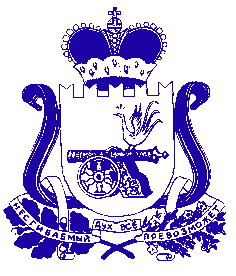 АДМИНИСТРАЦИЯГОЛЫНКОВСКОГО ГОРОДСКОГО ПОСЕЛЕНИЯРУДНЯНСКОГО РАЙОНА СМОЛЕНСКОЙ ОБЛАСТИПОСТАНОВЛЕНИЕОт «27» мая 2016года      № 43     О внесении изменений в постановление Администрации Голынковского городскогопоселения Руднянского районаСмоленской области от 26.06.2014г. № 59  Администрация  Голынковского городского поселения Руднянского района Смоленской области п о с т а н о в л я е т:   Внести в постановление Администрации Голынковского городского поселения Руднянского района Смоленской области от 26.06.2014г № 59  «Об утверждении Положения о сообщении отдельным категориям лиц о получении подарка в связи с их должностным положением или исполнением ими служебных (должностных) обязанностей, сдачи и оценки подарка, реализации (выкупа) и зачисления средств, вырученных от его реализации» следующие изменения: Заголовок изложить в следующей редакции:« Об утверждении Положения о сообщении отдельным категориямлиц о получении подарка в связи спротокольными мероприятиями,служебными командировками другими официальнымимероприятиями, участие в которых связанно с исполнением имидолжностных (служебных)обязанностей, сдачи и оценкиподарка, реализации (выкупа) изачисления средств, вырученных от его реализации»;Пункт 1 изложить в следующий редакции:    Утвердить прилагаемое Положение о сообщении отдельным категориям лиц о получении подарка в связи с протокольными мероприятиями, служебными командировками и другими официальными мероприятиями, участие которых связано с исполнением ими должностных (служебных) обязанностей, сдачи и оценки подарка, реализации (выкупа) и зачисления средств, вырученных от его реализации».- заголовок изложить в следующий редакции:«Положение о сообщении отдельными категориями лиц о получении подарка в связи с протокольными мероприятиями, служебными командировками и другими официальными мероприятиями, участие в которых связано с исполнением ими должностных (служебных) обязанностей. Сдачи и оценки подарка, реализации (выкупа) и зачисления средств, вырученных от его реализации».- в пункте 1 слова «замещающим муниципальную должность, муниципальными служащими Администрации Голынковского городского поселения Руднянского района Смоленской области (далее соответственно лицо, замещающее муниципальную должность, служащий)» заменить словами «замещающим должность муниципальной службы, муниципальными служащими Администрации муниципального образования Голынковского городского поселения Руднянского района Смоленской области (далее соответственно лицо, замещающее должность муниципальной службы, муниципальный служащий)».-в абзаце втором пункте 2 слова» замещающими муниципальную должность, служащим» заменить словами «замещающим должность муниципальной службы, муниципальными служащими».- в абзаце третьем пункта 2 слова «в связи с должностным положением или в связи с исполнением должностных (служебных) обязанностей- получение лицом, замещающим муниципальную должность, служащим» заменить словами «в связи с протокольными мероприятиями, служебными командировками и другими официальными мероприятиями, участие в которых связано с исполнением должностных (служебных) обязанностей»;- пункт 3 изложить в следующий редакции:3.Лица, замещающее должности муниципальной службы не вправе получать подарки от физических (юридических) лиц в связи с их должностным положением или исполнением ими должностных (служебных) обязанностей, за исключением подарков, полученных в связи с протокольными мероприятиями, служебными командировками и другими официальными мероприятиями, участие в которых связано с исполнением ими должностных (служебных) обязанностей»;- в пункте 4 слова в связи с их должностным положением или исполнением ими должностных (служебных) обязанностей» заменить словами «в связи с протокольными мероприятиями, служебными командировками и другими официальными мероприятиями, участие в которых связано с исполнением должностных (служебных) обязанностей»;- в абзаце первом пункта 5 слова 2 «в связи с  должностным положением или исполнением должностных (служебных) обязанностей» заменить словами « в связи с протокольными мероприятиями, участие в которых связано с исполнением должностных (служебных) обязанностей»;- дополнить подпунктом13 следующего содержания:13.В случае если в отношении подарка, изготовленного из драгоценных металлов и (или) драгоценных камней, не поступало от лиц, замещающих муниципальные должности заявление, указанное в пункте 12 настоящего Положения, либо в случае отказа указанных лиц от выкупа такого подарка подарок, изготовленный из драгоценных металлов и (или) драгоценных камней, подлежит передаче уполномоченным структурным подразделениям Аппарата Администрации Смоленской области а федеральное казенное учреждение «Государственное учреждение по формированию Государственного фонда драгоценных металлов и драгоценных камней Российской Федерации, хранению, отпуску и использованию драгоценных металлов и драгоценных камней (Горхран России) при Министерстве финансов Российской Федерации» для зачисления в Государственной фонд драгоценных металлов и драгоценных камней Российской Федерации»;- в пункте 15 слова «Главой муниципального образования Голынковского городского поселения Руднянского района Смоленской области»;- в приложении, грифе слова «Положению» о сообщении  отдельными категориями лиц о получении подарка в связи с их должностным положением или исполнением ими служебных (должностных) обязанностей, сдаче и оценки подарка, реализации (выкупе) и зачисления средств, вырученных от его реализации» заменить словами «Положению о сообщении отдельным категориям лиц о получении подарка в связи с протокольными мероприятиями, служебными командировками и другими официальными мероприятиями, участие в которых связано с исполнением ими должностных (служебных) обязанностей, сдачи и оценки подарка, реализации (выкупа) и зачисления средств, вырученных от его реализации».  3. Настоящее постановление вступает в силу после его официального опубликования в соответствии с Уставом  Голынковского городского поселения  Руднянского района Смоленской области.4.Контроль за исполнением настоящего постановления оставляю за собой.И.П.Главы муниципального образования Голынковского городского поселенияРуднянского района Смоленской области                             О.С.Алещенкова